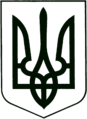 УКРАЇНА
МОГИЛІВ-ПОДІЛЬСЬКА МІСЬКА РАДА
ВІННИЦЬКОЇ ОБЛАСТІВИКОНАВЧИЙ КОМІТЕТ                                                           РІШЕННЯ №57Від 24.02.2022р.                                              м. Могилів-ПодільськийПро затвердження протоколів засідань комісій         Керуючись ст.ст.34, 52 Закону України «Про місцеве самоврядування в Україні», відповідно до рішень виконавчого комітету міської радивід 30.12.2020 року №370 «Про затвердження складу комісії з питань призначення (відновлення) соціальних виплат внутрішньо переміщеним особам» та від 30.12.2020р. №369 «Про затвердження складу комісії та Положення про комісію з розгляду питань призначення та надання державної соціальної допомоги» зі змінами,- виконком міської ради ВИРІШИВ:            1. Затвердити протоколи: - №1 від 24.01.2022 року засідання комісії з питань призначення (відновлення)    соціальних виплат внутрішньо переміщеним особам; - №2 від 14.02.2022 року засідання комісії з питань призначення (відновлення)    соціальних виплат внутрішньо переміщеним особам.            2. Контроль за виконанням даного рішення покласти на заступника    міського голови з питань діяльності виконавчих органів.    Міський голова	                                                      Геннадій ГЛУХМАНЮК